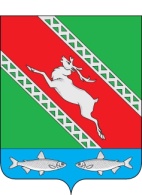 РОССИЙСКАЯ ФЕДЕРАЦИЯИРКУТСКАЯ ОБЛАСТЬАдминистрациямуниципального образования «Катангский район»П О С Т А Н О В Л Е Н И Еот 20.04.2020 г.             с. Ербогачен                    № 152-пО назначении публичных слушаний по вопросупредоставления разрешения на отклонение от предельных параметров разрешенного строительства, реконструкции объектов капитального строительстваВ целях соблюдения прав и законных интересов правообладателей земельных участков и объектов капитального строительства, руководствуясь ст. 40 Градостроительного кодекса Российской Федерации, ст. 28 Федерального закона от 06.10.2003 года № 131-ФЗ «Об общих принципах организации местного самоуправления в Российской Федерации», ст. 17, ст. 48 Устава муниципального образования «Катангский район», постановлением мэра муниципального образования «Катангский район» от 08.04.2020 года № 134-п «О комиссии по подготовке правил землепользования и застройки», административным регламентом по предоставлению муниципальной услуги «Предоставление разрешения на отклонение от предельных параметров разрешенного строительства, реконструкции объектов капитального строительства», утвержденным постановлением администрации муниципального образования «Катангский район» от 20.04.2020 г. № 150-п, администрация муниципального образования «Катангский район»П О С Т А Н О В Л Я Е Т: 1. Назначить 28 апреля 2020 года на 16.00 часов публичные слушания по вопросу предоставления разрешения на отклонение от предельных параметров разрешенного строительства, реконструкции объектов капитального строительства на земельном участке с кадастровым номером 38:23:020103:36, расположенном в территориальной зоне ОД «Зона общественного, делового и коммерческого назначения» с видом разрешенного использования «магазины», по адресу: Иркутская область, Катангский район, с. Ербогачен, ул. Чкалова, 16, в части размещения объекта капитального строительства – магазина:на расстоянии 5,7 метра от границы соседнего земельного участка с кадастровым номером 38:36:020103:308, площадью 550 кв.м., расположенного по адресу: Иркутская область, Катангский район, с. Ербогачен, ул. Ленина, 4на расстоянии 6,5 метра от границы соседнего земельного участка с кадастровым номером 38:36:020103:392, площадью 483 кв.м., расположенного по адресу: Иркутская область, Катангский район, с. Ербогачен, ул. Ленина, 6на расстоянии 6,7 метра от границы соседнего земельного участка, расположенного по адресу: Иркутская область, Катангский район, с. Ербогачен, ул. Увачана, 15-2на расстоянии 3,1 метра от границы соседнего земельного участка, расположенного по адресу: Иркутская область, Катангский район, с. Ербогачен, ул. Чкалова, 14на расстоянии 0 метра от границы ул. Чкалова.2. Комиссии по подготовке правил землепользования и застройки:2.1. в срок с 22 апреля 2020 года по 28 апреля 2020 года организовать публичные слушания; 2.2. обеспечить информирование участников публичных слушаний путем опубликования сообщения в «Муниципальном вестнике» муниципального образования «Катангский район» и на официальном сайте администрации муниципального образования «Катангский район» о проведении публичных слушаний, месте, дате и времени их проведения, о вопросах, выносимых на публичные слушания, сроке, месте и времени приема замечаний и предложений и других обстоятельствах, имеющих значение для надлежащей организации и проведения публичных слушаний;2.3. в срок не более одного месяца с момента опубликования сообщения, предусмотренного п.2.2 настоящего постановления, провести публичные слушания.3. Контроль за исполнением постановления возложить на начальника отдела архитектуры, капитального строительства, землепользования, экологии и ЖКХ администрации муниципального образования «Катангский район». Мэр муниципального образования«Катангский район»							         С. Ю. Чонский